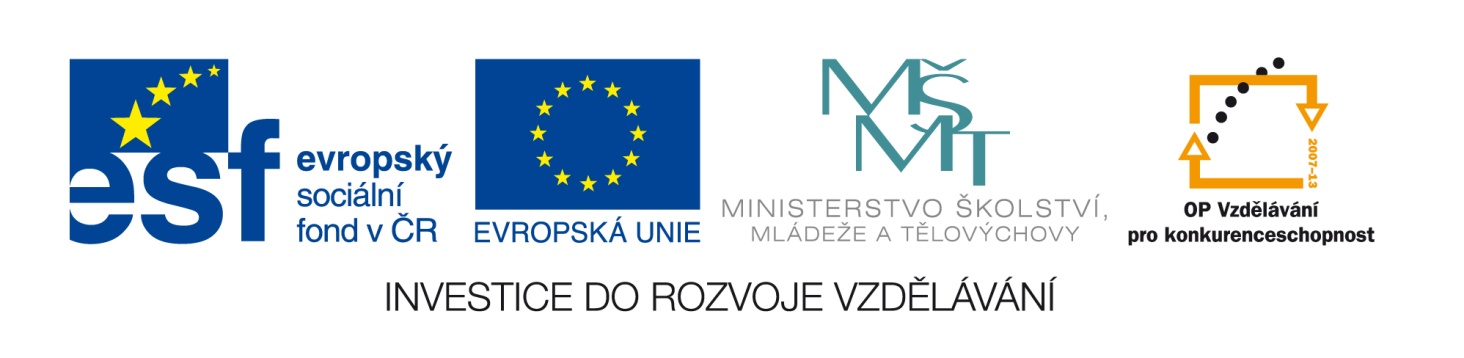 Výukový materiál zpracován v rámci projektu EU peníze školámRegistrační číslo projektu: CZ.1.07/1.4.00/21.28522 jednoduché příklady, u kterých si ale pěkně započítáš Zajímá mě, kolik kubíků (m3) dřeva budu celkem potřebovat na stavbu střechy nového rodinného domku. Tesař mi poslal rozpočet, kde jsou uvedeny rozměry jednotlivých částí a počet jejich kusů. Kolik m3 dřeva si celkem z pily odvezu a kolik za něj zaplatím, když 1 m3 stojí 6 500 Kč?1. ledna dostaneš 1 Kč, 2. ledna 2 Kč, 3. ledna 3 Kč a tak dále. Kolik korun dostaneš za celý rok (365 dní)? Nejdřív zkus odhadnout celkovou částku.Dostal/a bys to radši najednou, nebo takto postupně? ŘEŠENÍ6,6 . 6500 = 42 900 KčNa střechu budu potřebovat 6,6 m3 dřeva a zaplatím za něj 42 900 Kč.Za rok dostaneme 66 795 Kč.Zdroj:KOPKA, J. Ako riešiť matematické problémy. Ružomberok: VERBUM, 2010. ISBN 978-80-8084-563-6Autorem materiálu a všech jeho částí, není-li uvedeno jinak, je Klára Křížová.Šablona:         III/2č. materiálu:VY_32_INOVACE_241 Jméno autora:Klára KřížováTřída/ročník:VI. – IX.          Datum vytvoření:30. 6. 2013Vzdělávací oblast:Matematika a její aplikaceTematická oblast:Násobení přirozených číselPředmět:MatematikaVýstižný popis způsobu využití, případně metodické pokyny:2 příklady vhodné jako rozcvička nebo navíc pro rychlé žákyKlíčová slova:převody jednotek, násobení, sčítáníDruh učebního materiálu:pracovní listrozměry trámů v mmpočet kusů160 x 140 x 45006160 x 140 x 42002140 x 140 x 32004140 x 120 x 4100250 x 160 x 52002450 x 180 x 52005140 x 200 x 32002140 x 200 x 52004140 x 100 x 670028140 x 100 x 570010rozměry trámů v mmpočet kusům3160 x 140 x 450060,6048160 x 140 x 420020,18816140 x 140 x 320040,25088140 x 120 x 410020,1377650 x 160 x 5200240,998450 x 180 x 520050,234140 x 200 x 320020,1792140 x 200 x 520040,5824140 x 100 x 6700282,6264140 x 100 x 5700100,798celkem6,6měsícpočet dníprvní a poslední denčástka za měsícleden311-31496únor2832-591274březen3160-902325duben3091-1203165květen31121-1514216červen30152-1814995červenec31182-2126107srpen31213-2437068září30244-2737755říjen31274-3048959listopad30305-3349585prosinec31335-3651085066795